Приложение 15к постановлениюадминистрации города от ____________ № _________ «Приложение 3 к постановлениюадминистрации города от 18.02.2016 № 96СХЕМАразмещения рекламных конструкцийв зоне особого значения – исторической части города Красноярска по улице Бограда в Железнодорожном районеМасштаб 1:2000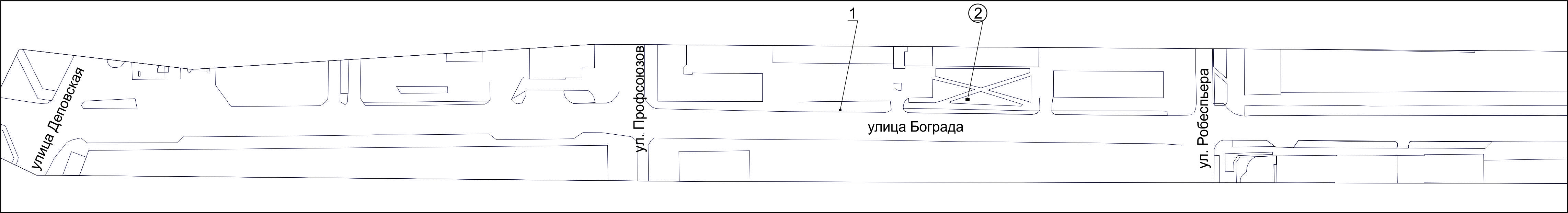 Примечания:Сведения о рекламных местах указываются в паспортах рекламных мест.». Номерна схемеАдрес рекламного местаТип конструкции1Ул. Бограда, 128указатель городской системы ориентирования с размерами информационного поля – по длине от 0,835 м до 1,2 м, по высоте от 0,265 м до 1,8 м2Ул. Бограда, 116щитовая конструкция с размером информационного поля 3,7 м x 2,7 м с автоматической сменой изображения (ситиборд)